Page 277. Exercice 8.Écris l'égalité de Pythagore dans chaque cas.a. 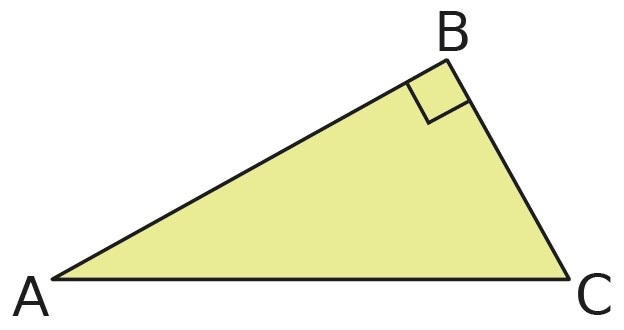 b. MNP avec : MNP = 90°.c.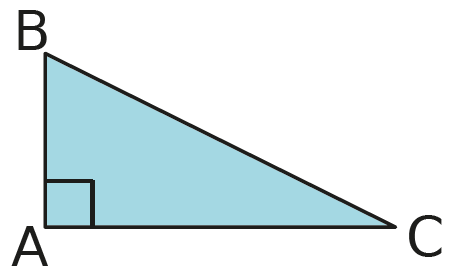 d. XYZ tel que : (XY) ⊥ (YZ)